Spelling Activities Week 3- Year 3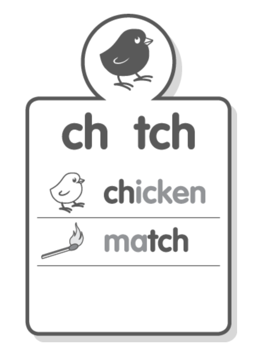  Sound Focus 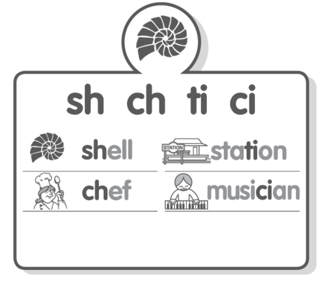 www.soundwaveskids.com.auStudent Access Code: toss288                                                               Fast finishers: play the online gamesFriday:If possible, test yourself on your spelling words. Have someone read out your spelling list and record them. Optional: 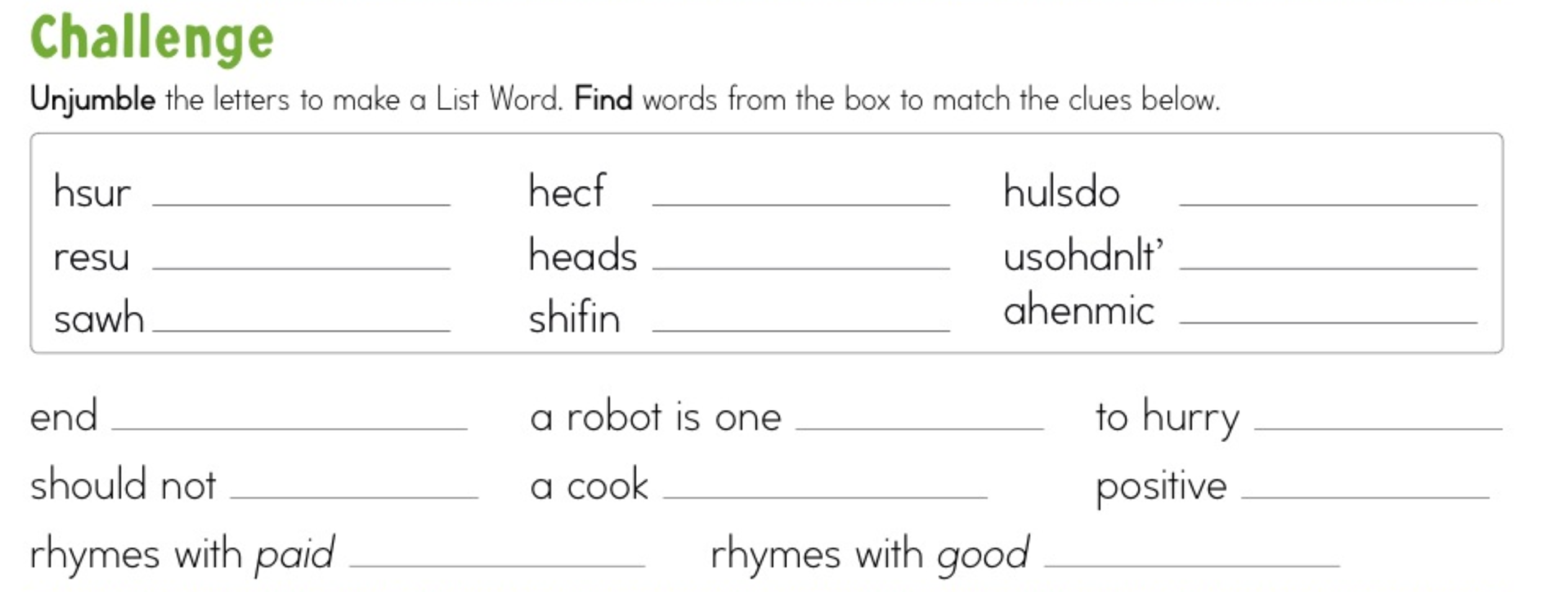 